МИНИСТЕРСТВО СЕЛЬСКОГО ХОЗЯЙСТВА РОССИЙСКОЙ ФЕДЕРАЦИИФедеральное государственное бюджетное образовательное учреждение высшего образованияЮЖНО-УРАЛЬСКИЙ ГОСУДАРСТВЕННЫЙ АГРАРНЫЙ УНИВЕРСИТЕТ СОВЕТ МОЛОДЫХ УЧЕНЫХ И СПЕЦИАЛИСТОВ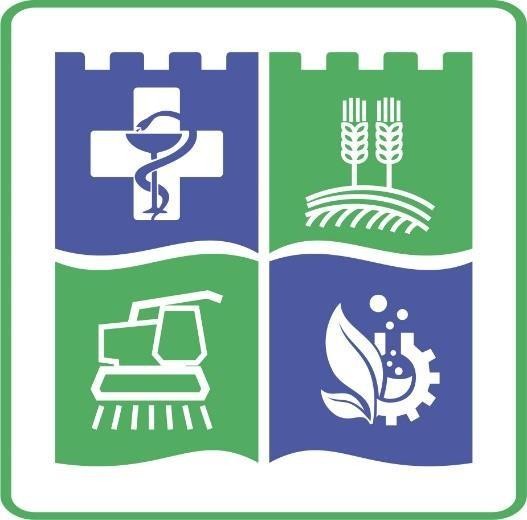 НАЦИОНАЛЬНАЯ (ВСЕРОССИЙСКАЯ) НАУЧНАЯ КОНФЕРЕНЦИЯСОВРЕМЕННАЯ АГРАРНАЯ НАУКА: ТЕОРИЯ И ПРАКТИКАэлектронный сборник материалов конференции РИНЦ, ISBN, УДК, ББК22-23 ноября 2023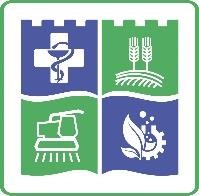 ОСНОВНЫЕ НАПРАВЛЕНИЯ КОНФЕРЕНЦИИКАЛЕНДАРЬ СОБЫТИЙ КОНФЕРЕНЦИИКонференция будет проводится очно и/или дистанционно в фор- мате видеоконференции. Возможно заочное участие.Регистрация: 22 ноября с 9:00.Работа секций: 22 -23 ноября с 10:00.ОРГАНИЗАЦИОННЫЕ ТРЕБОВАНИЯПодать заявку от кафедр до 8 ноября 2023 года: conference_sursau@sursau.ru (файл – номер секции, фамилия, уче- ная степень, тема).Подать карту внешнего участника до 8 ноября 2023 года: conference_sursau@sursau.ru.Предоставить статью в электронном и печатном виде до1 декабря 2023 года: conference_sursau@sursau.ru.В СБОРНИК СТАТЬЯ ВКЛЮЧАЕТСЯЕсли получила положительный отзыв секции (для очной и дистанционной формы участия).Если получила положительную рецензию председателя секции (для заочной формы участия).Если оригинальность текста не меньше 80%.Организационный взнос – 100 руб. за 1 страницу.Аспиранты и магистранты ЮУрГАУ, без соавторов публику- ются бесплатно.Квитанцию об оплате взноса предоставить только после положительного решения рецензента на e-mail: conference_sursau@sursau.ru.КАРТА ВНЕШНЕГО УЧАСТНИКА КОНФЕРЕНЦИИ(кроме сотрудников Южно-Уральского ГАУ)ОРГАНИЗАТОРЫ КОНФЕРЕНЦИИАДРЕСАИнститут агроинженериисекция 1. Гуманитарные, экономические науки и естественнонаучные дисциплины;секция 2. Технологии и средства механизации в АПК;секция 3. Сервис технических систем в АПК;секция 4. Энергетика в АПК.Россия, 454080, Челябинская область, г. Челябинск, пр. Ленина, 75Институт агроэкологиисекция 5. Агротехнология и экология.Россия, 456660, Челябинская область, Красноармейский район, с. Ми асское, ул. Советская, д. 8Институт ветеринарной медицинысекция 6. Ветеринарные и биологические науки;секция 7. Зоотехния.Россия, 457100, Челябинская область, г. Троицк, ул. Гагарина, 13.РЕКВИЗИТЫУФК по Челябинской области (ФГБОУ ВО Южно-Уральский ГАУ л/с 20696Х13670)
ИНН 7418006770
КПП 742401001
р/с 03214643000000016900
к/с 40102810645370000062
в ОТДЕЛЕНИЕ ЧЕЛЯБИНСК БАНКА РОССИИ // УФК по Челябинской области г. Челябинск
БИК 017501500
ОКПО 00493563
ОГРН 1027401101530
ОКТМО 75752000КБК 00000000000000000130ТРЕБОВАНИЯ К СТАТЬЕНазвание файла «Фамилия автора – номер секции».Общий объем статьи от 5 страниц.Требования к оформлению статьи: на сайте Южно-Уральского ГАУ:http://юургау.рф (Наука – Конференции – Требования)Не более 5 авторов в 1 статье.Объем текста статьи не должен быть меньше 5 страниц. Размер бумаги А4. Все данные должны иметь сноски на источник их получе- ния. Ответственность за использование данных, не предназначенных для открытых публикаций, несут, в соответствии с законодательством Российской Федерации, авторы статей.Статья должна содержать аннотацию, ключевые слова, сведения об авторах (фамилия, имя, отчество авторов полностью; место ра- боты, занимаемая должность; ученая степень, звание; адрес для пере- писки, e-mail и телефоны для связи), список литературы (не более 15 источников), представленные на русском языке.Рекомендуемый объем аннотации до 50 слов. В аннотации необ- ходимо осветить цель исследования, методы, результаты (желательно с приведением количественных данных), четко сформулировать вы- воды. В аннотации не допускается разбивка на абзацы и использова- ние вводных слов и выражений, элементы сложного форматирования (индексы, символы и т.п.).Статья должна отражать следующие разделы:Актуальность темы.Цель исследований.Материалы и методы.Результаты исследований.Выводы.Рекомендации.Список литературы (.ГОСТ Р 7.0.5–2008)Статья должна содержать элементы научной новизны и практи- ческую ценность. Новизна может быть не общенаучной, а отраслевой. Статья не должна иметь фактических ошибок, выводы и заключенияне должны противоречить известным законам природы и общенауч- ным истинам. Невыполнение указанных выше требований в полном объеме является поводом для отказа в приеме материала.Все статьи, представленные в оргкомитет конференции,проходят рецензирование и проверку в системе «Антиплагиат – ВУЗ». При наличии в статье заимствований 30% и более рукопись кпубликации не допускается. Отклоненные статьи авторам невозвращаются, о причинах отклонения автор уведомляется наосновании заключения рецензента.Запрещается исправлять файл статьи для успешногопрохождения антиплагиата с помощью некорректных инедобросовестных приемов, таких как: изменение кодировки текста;замена русских букв иностранными буквами, символами илицифрами; вставка невидимых знаков; вставка слов в текст в видеформул и т.д.Уважаемые коллеги, призываем вас убедиться, что всематериалы (статьи), которые вы отправляете в организационныйкомитет конференции, ранее не были опубликованы ни в какихизданиях.ПРАВИЛА ОФОРМЛЕНИЯ СТАТЬИНаименование статьи должно отражать ее содержание и состо- ять не более чем из 12 слов. Сокращения в наименовании статьи не допускаются.ФИО авторов полностью, место работы, занимаемая должность; ученая степень, звание, телефон и e-mail (каждого автора разместить после списка литературы).Аннотация на русском языке. Ключевые слова на русском языке. Поля: верхнее и нижнее – 2 см., правое – 2 см., левое – 3 см. Шрифт текста – Times NewRoman. Размер шрифта – 14 пт, интервал– 1,5.Буквы латинского алфавита – курсивного начертания, буквы греческого и русского алфавитов, индексы и показатели степени, ма- тематические символы lim, lg, const, cos, sin, max, min и др. – прямого начертания.Набор формул в стандартных редакторах формул MathType либо Equation, шрифт Times New Roman. Нумеровать только те формулы, на которые есть ссылки в тексте. Номер формулы ставить с правой стороны в конце формулы с выравниванием по правой границе стра- ницы. Обозначения в формулах: прямо – русские буквы, греческие символы, функции, цифры; курсив – латинские буквы.Таблицы и рисунки помещать за первой ссылкой на них в тексте после окончания абзаца. Таблицы должны быть набраны, включение их в виде рисунков недопустимо. Графики и диаграммы должны быть активны и сохранены в отдельной папке с обозначением каждого рисунка, согласно тексту статьи. Рисунки выполнять, используя программные продукты, и представлять в виде отдельного файла: в растровом формате Tiff, JPG, BMP (300 dpi); в векторных форматах CDR, EPS, wmf; рисунки Word – в формате DOC. Фотографии выполнять с разрешением не менее 600 dpi.Обозначения, термины и иллюстративный материал привести в соответствие с действующими государственными стандартами. Спи- сок литературы должен быть оформлен в соответствии с последова- тельностью ссылок в тексте согласно ГОСТ 7.0.5-2008. Все аббревиа- туры необходимо расшифровать.Пример оформления статьиПовышение топливной экономичности бензиновых ДВСА. В. Гриценко, Г. Н. Салимоненко, Е. В. Власов, С. В. Абро- симов, К. В. ГлембаВ статье приведены результаты исследования технического состояния систем двигателя внутреннего сгорания. Предложены новые метод и средство встроенного тестового диагностирова- ния. Полученные результаты являются основой технологии до- стоверного диагностирования систем двигателя и служат реко- мендацией автообслуживающему производству.Ключевые слова: двигатель, эксперимент, обработка дан- ных, токсичность, экологичность, диагностирование.Сегодня вопросы экологии на транспорте стоят в первом ряду, тесно перекликаясь с мероприятиями по уменьшению рас- хода топлива [1]. В ряде стран категорично подходят к данному вопросу путем замены всего парка на электротранспорт [2]. В Российской Федерации электротранспорт стоит у истоков форми- рования [3]. Поэтому основное внимание следует обеспечить под- держанию в эксплуатации норм токсичности в заданных преде- лах, регламентированных стандартами [2]. В связи с этим сегоднябольшое внимание уделяется контролю технического состояния встроенными средствами диагностирования с возможностью адаптивного регулирования…Теоретические исследованияВ теоретической части исследований был проведен анализ множественных исследований в области контроля параметров токсичности современных транспортных средств [1, 2]. Все ре-где n – частота вращения коленчатого вала двигателя внутреннего сгорания, мин–1;О2 – содержание кислорода в отработавших газах, %; СН – содержание углеводородов, млн–1;CO – содержание оксида углерода, %;CO2 – содержание диоксида углерода в отработавших газах,%;Z – зазор свечи зажигания, мм;F – пропускная способность электромагнитной форсунки, %;R – эквивалентное сопротивление нейтрализатора, мм.Данные обрабатывались с использованием программного продукта Matlab Simulink…В результате обработки экспериментальных данных полу- чена серия зависимостей, одна из которых представлена на ри- сунке 1.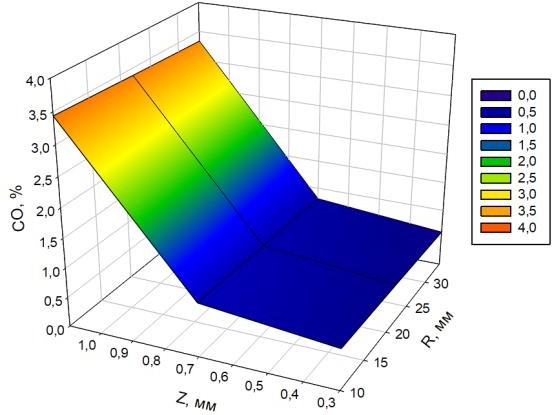 Рис. 1. Зависимость содержания СО, %, от зазора в свече за- жигания Z, мм, и эквивалентного сопротивления каталитиче-ского нейтрализатора R, мм (при постоянном значении пропуск- ной способности электромагнитной форсунки, равном 106…Список литературы1. Gritsenko A. V., Zadorozhnaya E. A., Shepelev V. D. Diag- nostics of friction bearings by oil pressure parameters during cycle-by- cycle loading // Tribology in Industry. 2018. Т. 40. № 2. Р. 300–310.2. Gritsenko A., Kukov S., Glemba K. Theoretical underpinning of diagnosing the cylinder group during motoring // Procedia Engi- neering 2. Сер. “2nd International Conference on Industrial Engineer- ing, ICIE 2016”. 2016. Р. 1182–1187.3. Plaksin A., Gritsenko A., Glemba K. Experimental studies of cylinder group state during motoring // Procedia Engineering 2. Сер. “2nd International Conference on Industrial Engineering, ICIE 2016”. 2016. Р. 1188–1191.Гриценко Александр Владимирович, д-р техн. наук, про- фессор кафедры «Технический сервис машин, оборудования и безопасность жизнедеятельности», ФГБОУ ВО Южно- Уральский государственный аграрный университет.E-mail: указать адрес…Секция 1Гуманитарные, экономические науки и естественнонаучные дисциплины(председатель – доктор технических наук Басарыгина Е.М.)(председатель – доктор технических наук Басарыгина Е.М.)Секция 2Технологии и средства механизации в АПК(председатель – доктор технических наук Р.М. Латыпов)(председатель – доктор технических наук Р.М. Латыпов)Секция 3Сервис технических систем в АПК(председатель – кандидат технических наук А.В. Старунов)(председатель – кандидат технических наук А.В. Старунов)Секция 4Энергетика в АПК(председатель – доктор технических наук В.М. Попов)(председатель – доктор технических наук В.М. Попов)Секция 5Агротехнология и экология (председатель – кандидат сельскохозяйственных наук С.М. Красножон)(председатель – кандидат сельскохозяйственных наук С.М. Красножон)Секция 6Ветеринарные и биологические науки(председатель – доктор биологических наук М.А. Дерхо)(председатель – доктор биологических наук М.А. Дерхо)Секция 7Зоотехния(председатель – доктор биологических наук С.А. Гриценко)(председатель – доктор биологических наук С.А. Гриценко)Фамилия, имя, отчество.Сведения о содокладчиках.Ученая степень.Нужен ли сертификат.Звание.ИНН плательщика.Должность.Телефон.Организация.E-mail.Форма участия.Требуется общежитие.Номер и название секции.Количество мест.Название доклада.Сроки проживания.Шепелев Сергей Дмитриевич–Проректор по научной и инновационной работе, тел.: +7 (351) 266-65-13БазановаДарья Васильевна–доцент кафедры тракторы, сельскохозяйственные машины и земледелие, тел.: +7 (904) 305-91-92зультаты исследования были обобщены взависимостей:рядфункциональныхn=f (Z, F, R),(1)O2=f (Z, F, R),(2)CH=f (Z, F, R),(3)CO=f (Z, F, R),(4)n=f (Z, F, R),(5)